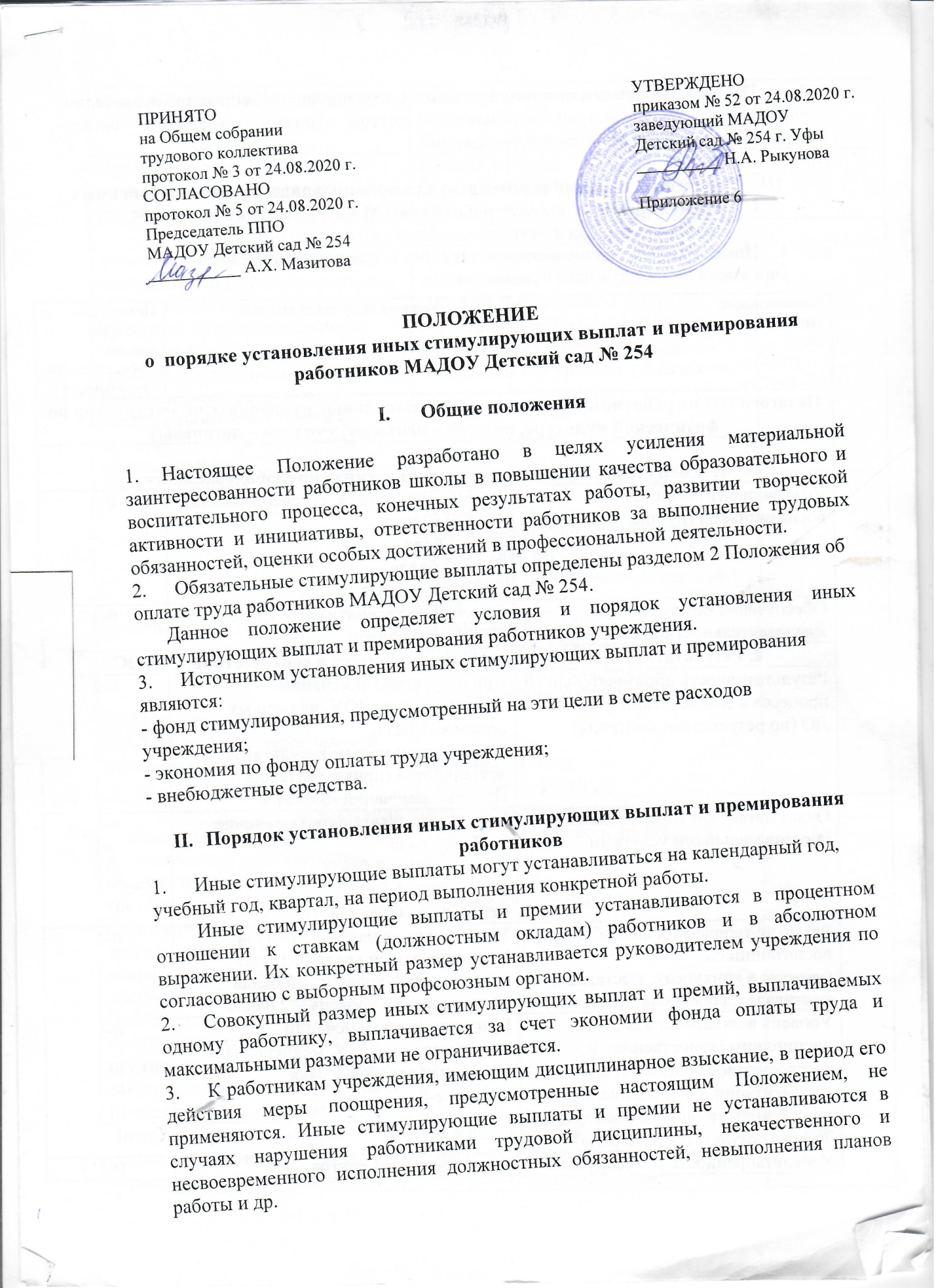 4.Порядок установления и размеры иных стимулирующих выплат руководителям учреждения определяет учредитель с учетом мнения выборного органа территориальной профсоюзной организации.Перечень оснований (критериев) для премирования и установления иных стимулирующих выплат работникам МАДОУ Детский сад № 254Иные стимулирующие выплаты и премии устанавливаются работникам учреждения по следующим основаниям:2. Деятельность работника по каждому из оснований оценивается комиссией по премированию и выплате стимулирующих выплат за результативность и качество профессиональной деятельности от 1 до 4 баллов в зависимости от достигнутых результатов.3. Конкретный размер стимулирующих выплат за результативность и качество профессиональной деятельности работникам определяется от экономии Фонда оплаты труда (за определенный период). Стоимость одного балла рассчитывается путем деления экономии Фонда оплаты труда  на количество набранных баллов работниками ДОУ за определенный период.4. Условием для назначения стимулирующих выплат за результативность и качество профессиональной деятельности является отсутствие дисциплинарных взысканий.Наличие дисциплинарных взысканий во время выплат стимулирующего характера является основанием для их снятия.5. Премирование работников также может осуществляться:- по итогам работы за квартал, учебный год – в размере до одного оклада / до одного фонда оплаты труда);- за выполнение конкретной работы – до 50% ставки заработной платы (оклада);- ко дням профессиональных праздников работников – в размере до одного оклада (ставки заработанной платы)/до одного фонда оплаты труда;- ко Дню пожилых людей – работающим пенсионерам 500 рублей;- ко Дню защитника Отечества (мужчины), Международному женскому дню (женщины), новогоднему празднику - в размере до одного фонда оплаты труда;- к юбилейным датам работников (50,55,60,65 лет (женщинам), 60, 65 лет (мужчинам) – в размере до одной ставки заработной платы (оклада);- в связи с государственными, знаменательными или профессиональными праздниками и  юбилейными датами - до одной ставки заработной платы (оклада);- в связи с получением наград:         Почетная грамота, благодарственное письмо Учреждения – 300 рублей;         Почетная грамота, благодарственное письмо района (города) – 500 рублей;         Почетная грамота, благодарственное письмо Республики Башкортостан – 800 рублей;         Почетная грамота, благодарственное письмо Российской Федерации – 1000 рублей;         Почетное звание Республики Башкортостан – 1500 рублей;         Почетное звание Российской Федерации – 2000 рублей.Порядок и условия отмены (снижения размеров) иных стимулирующих выплат работникам.6.1. Иные выплаты стимулирующего характера могут быть отменены в случаях: - наложения на работника дисциплинарного взыскания, - нарушения работником трудовой дисциплины,нарушения морально-этических норм и т.д.6.2. Размер иных выплат стимулирующего характера может быть снижен в случае наличия:-обоснованных претензий граждан к качеству обучения и воспитания детей, условиям и организации образовательного процесса в классе и пр.фактов нарушения исполнительской дисциплины, правил оформления и ведения документации;фактов нарушений, выявленных в ходе инспекционных проверок деятельности уполномоченными органами.6.3. Решение об отмене (снижении) размера иных выплат стимулирующего характера принимается руководителем учреждения с учетом мнения выборного профсоюзного органа.НаименованиевыплатыУсловия получения выплатыУсловия получения выплатыУсловия получения выплатыПоказатели и критерии оценки эффективности деятельностиПедагогические работники (воспитатели, музыкальные руководители, инструктор по физической культуре, педагог – психолог, учителя – логопеды) Педагогические работники (воспитатели, музыкальные руководители, инструктор по физической культуре, педагог – психолог, учителя – логопеды) Педагогические работники (воспитатели, музыкальные руководители, инструктор по физической культуре, педагог – психолог, учителя – логопеды) Педагогические работники (воспитатели, музыкальные руководители, инструктор по физической культуре, педагог – психолог, учителя – логопеды) Педагогические работники (воспитатели, музыкальные руководители, инструктор по физической культуре, педагог – психолог, учителя – логопеды) 1.  Сохранение и укрепление здоровья, снижение заболеваемости1.  Сохранение и укрепление здоровья, снижение заболеваемости1.  Сохранение и укрепление здоровья, снижение заболеваемости1.  Сохранение и укрепление здоровья, снижение заболеваемости1.  Сохранение и укрепление здоровья, снижение заболеваемостиКоэффициент посещаемости  воспитанников группыБаллы начисляются  согласно табелям посещаемости60% -1 балл70% - 2 балла80-100% -3 баллаБаллы начисляются  согласно табелям посещаемости60% -1 балл70% - 2 балла80-100% -3 баллаБаллы начисляются  согласно табелям посещаемости60% -1 балл70% - 2 балла80-100% -3 балла0-3Обеспечение безопасности жизнедеятельности воспитанниковОтсутствие травматизма – 1 балл;Наличие -0 баллов.Отсутствие травматизма – 1 балл;Наличие -0 баллов.Отсутствие травматизма – 1 балл;Наличие -0 баллов.0-12. Результативность образовательного процесса в соответствии с ФГОС2. Результативность образовательного процесса в соответствии с ФГОС2. Результативность образовательного процесса в соответствии с ФГОС2. Результативность образовательного процесса в соответствии с ФГОС2. Результативность образовательного процесса в соответствии с ФГОСРезультативность образовательного процесса в соответствии с ФГОС ДО(по результатам контроля)При отсутствии замечаний администрации ДОУ, надзорных органов -1 баллПри высоком уровне результатов деятельности (приказ) -2 баллаНаличие замечаний -0 балловПри отсутствии замечаний администрации ДОУ, надзорных органов -1 баллПри высоком уровне результатов деятельности (приказ) -2 баллаНаличие замечаний -0 балловПри отсутствии замечаний администрации ДОУ, надзорных органов -1 баллПри высоком уровне результатов деятельности (приказ) -2 баллаНаличие замечаний -0 баллов0-2Охват детей дополнительными образовательными услугамиПоказатель охвата детей в течение учебного года  40%  и выше -2 балла 20% - 40% - 1 баллменее 20% - 0 баллов Показатель охвата детей в течение учебного года  40%  и выше -2 балла 20% - 40% - 1 баллменее 20% - 0 баллов Показатель охвата детей в течение учебного года  40%  и выше -2 балла 20% - 40% - 1 баллменее 20% - 0 баллов 0-2Развитие творческих способностей воспитанников(участие в конкурсах, выставках, фестивалях, соревнованиях и т.п.)Уровень учреждения-0,5 баллов Муниципальный уровень-1 баллРегиональный уровень-1,5 баллаВсероссийский уровень – 2 балла Уровень учреждения-0,5 баллов Муниципальный уровень-1 баллРегиональный уровень-1,5 баллаВсероссийский уровень – 2 балла Уровень учреждения-0,5 баллов Муниципальный уровень-1 баллРегиональный уровень-1,5 баллаВсероссийский уровень – 2 балла 0-2Уровень исполнительской дисциплины (качественное и своевременное ведение  и сдача документации, соблюдение  правил внутреннего трудового распорядка, др.)(по результатам контроля)При отсутствии замечаний администрации ДОУ, медперсонала, надзорных органов-1 балл. Наличие-0При отсутствии замечаний администрации ДОУ, медперсонала, надзорных органов-1 балл. Наличие-0При отсутствии замечаний администрации ДОУ, медперсонала, надзорных органов-1 балл. Наличие-00-1Удовлетворенность потребителей качеством муниципальной услугиОтсутствие конфликтов, обоснованных письменных жалоб и обращений -1 баллНаличие – 0 балловОтсутствие конфликтов, обоснованных письменных жалоб и обращений -1 баллНаличие – 0 балловОтсутствие конфликтов, обоснованных письменных жалоб и обращений -1 баллНаличие – 0 баллов0-1Продуктивное использование новых образовательных технологий (по результатам контроля)Наличие -1 баллОтсутствие- 0 балловНаличие -1 баллОтсутствие- 0 балловНаличие -1 баллОтсутствие- 0 баллов0-13. Повышение профессиональной компетентности3. Повышение профессиональной компетентности3. Повышение профессиональной компетентности3. Повышение профессиональной компетентности3. Повышение профессиональной компетентностиУчастие в методической работе: семинарах, открытых просмотрах, методических объединениях, конкурсах профессионального мастерства, конференциях; Участие в экспериментальной и инновационной деятельности Работа в творческих группах, аттестационных и экспертных комиссиях и др.Балл начисляется за каждый вид деятельности. Уровень учреждения-1 баллМуниципальный уровень-2 баллаРегиональный уровень-3 баллаВсероссийский уровень – 4 баллаБалл начисляется за каждый вид деятельности. Уровень учреждения-1 баллМуниципальный уровень-2 баллаРегиональный уровень-3 баллаВсероссийский уровень – 4 баллаБалл начисляется за каждый вид деятельности. Уровень учреждения-1 баллМуниципальный уровень-2 баллаРегиональный уровень-3 баллаВсероссийский уровень – 4 балла          0-4СамообразованиеБалл начисляется за каждый вид деятельности.Посещение мероприятий различного уровня  (вне рабочее время) -1 баллРеализация плана самообразования-1 баллБалл начисляется за каждый вид деятельности.Посещение мероприятий различного уровня  (вне рабочее время) -1 баллРеализация плана самообразования-1 баллБалл начисляется за каждый вид деятельности.Посещение мероприятий различного уровня  (вне рабочее время) -1 баллРеализация плана самообразования-1 балл0-2Публикации в СМИ. Публикации на официальном сайте МАДОУ, ведение персональной странички, личного сайтаПубликации в СМИ Муниципальный уровень-1 баллРегиональный уровень-2 баллаВсероссийский уровень – 3 баллаНаличие – 1 баллОтсутствие  - 0 балловПубликации в СМИ Муниципальный уровень-1 баллРегиональный уровень-2 баллаВсероссийский уровень – 3 баллаНаличие – 1 баллОтсутствие  - 0 балловПубликации в СМИ Муниципальный уровень-1 баллРегиональный уровень-2 баллаВсероссийский уровень – 3 баллаНаличие – 1 баллОтсутствие  - 0 баллов0-34. Создание предметно-развивающей среды4. Создание предметно-развивающей среды4. Создание предметно-развивающей среды4. Создание предметно-развивающей среды4. Создание предметно-развивающей средыСоблюдение требований предъявляемых к организации предметно-развивающей среды в соответствии с ФГОС ДО (содержательно-насыщенная, трансформируемая, полифункциональная, вариативная, доступная и безопасная.)Соблюдение требований предъявляемых к организации предметно-развивающей среды на закрепленном прогулочном участке(по результатам контроля)При соблюдении всех требований-1 балл,При несоблюдении- 0 балловПри соблюдении всех требований-1 балл,При несоблюдении- 0 балловПри соблюдении всех требований-1 балл,При несоблюдении- 0 баллов0-1Личный творческий вклад в оснащение воспитательно-образовательного процесса (при организации образовательного процесса)За изготовленный наглядный, дидактический материал-1 балл; При отсутствии – 0 балловЗа изготовленный наглядный, дидактический материал-1 балл; При отсутствии – 0 балловЗа изготовленный наглядный, дидактический материал-1 балл; При отсутствии – 0 баллов0-15. Результативность работы с родителями5. Результативность работы с родителями5. Результативность работы с родителями5. Результативность работы с родителями5. Результативность работы с родителямиОрганизация  работы с родителями.Устные журналы, фото-выставки, газеты, коллажи, выставки поделок, семейные соревнования, круглые столы, привлечение к образовательной деятельности и др. – 1 балл; Отсутствие — 0 балловУстные журналы, фото-выставки, газеты, коллажи, выставки поделок, семейные соревнования, круглые столы, привлечение к образовательной деятельности и др. – 1 балл; Отсутствие — 0 балловУстные журналы, фото-выставки, газеты, коллажи, выставки поделок, семейные соревнования, круглые столы, привлечение к образовательной деятельности и др. – 1 балл; Отсутствие — 0 баллов0-1Работа с семьями, попавшими в трудную жизненную ситуациюБалл начисляется за каждый вид деятельности.Проведены различные мероприятия -1 баллНаличие и ведение документации о семьях группы риска — 1 баллОтсутствие – 0 балловБалл начисляется за каждый вид деятельности.Проведены различные мероприятия -1 баллНаличие и ведение документации о семьях группы риска — 1 баллОтсутствие – 0 балловБалл начисляется за каждый вид деятельности.Проведены различные мероприятия -1 баллНаличие и ведение документации о семьях группы риска — 1 баллОтсутствие – 0 баллов0-2Оплате родителей (законных представителей) за питание ребенка в детском садуОтсутствие задолженности -1 балл Наличие -0 балловОтсутствие задолженности -1 балл Наличие -0 балловОтсутствие задолженности -1 балл Наличие -0 баллов0-16. Особые условия труда6. Особые условия труда6. Особые условия труда6. Особые условия труда6. Особые условия трудаСопровождение детей с ограниченными возможностями здоровьяНаличие и исполнение индивидуального маршрута развития детей с ограниченными возможностями здоровья – 1-2 балловОтсутствие – 0 балловНаличие и исполнение индивидуального маршрута развития детей с ограниченными возможностями здоровья – 1-2 балловОтсутствие – 0 балловНаличие и исполнение индивидуального маршрута развития детей с ограниченными возможностями здоровья – 1-2 балловОтсутствие – 0 баллов0-2 7. Участие в жизни учреждения 7. Участие в жизни учреждения 7. Участие в жизни учреждения 7. Участие в жизни учреждения 7. Участие в жизни учрежденияУчастие в мероприятиях не связанных с должностными обязанностями.Активное участие в общественно значимых мероприятиях, субботниках, ремонтных работах, облагораживание территории и др.Участие в мероприятиях – 1-3  балловОтсутствие - 0 балловУчастие в мероприятиях – 1-3  балловОтсутствие - 0 балловУчастие в мероприятиях – 1-3  балловОтсутствие - 0 баллов0-3Личный вклад в организацию праздничных мероприятий (изготовление костюмов, оформление, дополнительные роли)Участие в мероприятиях – 1 баллОтсутствие - 0 балловУчастие в мероприятиях – 1 баллОтсутствие - 0 балловУчастие в мероприятиях – 1 баллОтсутствие - 0 баллов0-1Отсутствие больничных листов в течение месяцаНаличие – 0 балловОтсутствие – 1 баллНаличие – 0 балловОтсутствие – 1 баллНаличие – 0 балловОтсутствие – 1 балл0-1Обслуживающий персонал (помощник воспитателя, дворник)Обслуживающий персонал (помощник воспитателя, дворник)Обслуживающий персонал (помощник воспитателя, дворник)Обслуживающий персонал (помощник воспитателя, дворник)Обслуживающий персонал (помощник воспитателя, дворник)Содержание помещений и территорий в соответствии с санитарно-эпидемиологическими требованиями (по результатам контроля)При отсутствии замечаний администрации ДОУ, медперсонала, надзорных органов-1 балл. Наличие-0При отсутствии замечаний администрации ДОУ, медперсонала, надзорных органов-1 балл. Наличие-0При отсутствии замечаний администрации ДОУ, медперсонала, надзорных органов-1 балл. Наличие-00-1ВзаимозаменяемостьНаличие – 1 баллОтсутствие – 0 балловНаличие – 1 баллОтсутствие – 0 балловНаличие – 1 баллОтсутствие – 0 баллов0-1Отсутствие больничных листов в течение месяцаНаличие – 0 балловОтсутствие – 1 баллНаличие – 0 балловОтсутствие – 1 баллНаличие – 0 балловОтсутствие – 1 балл0-1Участие в мероприятиях не связанных с должностными обязанностями. Активное участие в общественно значимых мероприятиях, субботниках, ремонтных работах, облагораживание территории и др.Участие в мероприятиях– 1-3 балловОтсутствие - 0 балловУчастие в мероприятиях– 1-3 балловОтсутствие - 0 балловУчастие в мероприятиях– 1-3 балловОтсутствие - 0 баллов0-3Экономия энергоресурсовНаличие – 1 баллОтсутствие – 0 балловНаличие – 1 баллОтсутствие – 0 балловНаличие – 1 баллОтсутствие – 0 баллов0-1Своевременная подача заявок на обслуживание помещенийНаличие – 1 баллОтсутствие – 0 балловНаличие – 1 баллОтсутствие – 0 балловНаличие – 1 баллОтсутствие – 0 баллов0-1Заместитель заведующего по административно-хозяйственной работеЗаместитель заведующего по административно-хозяйственной работеЗаместитель заведующего по административно-хозяйственной работеЗаместитель заведующего по административно-хозяйственной работеЗаместитель заведующего по административно-хозяйственной работеОбеспечение условий для организации учебно-воспитательного процесса, выполнения требований пожарной и электробезопасности, охраны труда и охраны жизни и здоровья детей(по результатам контроля)При отсутствии замечаний администрации ДОУ,  надзорных органов-1-3 балл. Наличие-0При отсутствии замечаний администрации ДОУ,  надзорных органов-1-3 балл. Наличие-0При отсутствии замечаний администрации ДОУ,  надзорных органов-1-3 балл. Наличие-00-3Анализ потребления коммунальных ресурсов(по результатам контроля)при перерасходе – 0 балловпри экономии – 1 баллпри перерасходе – 0 балловпри экономии – 1 баллпри перерасходе – 0 балловпри экономии – 1 балл  0-1 Качество подготовки и организации ремонтных работ, оборудованияКачественная подготовка – 1 баллОтсутствие – 0 балловКачественная подготовка – 1 баллОтсутствие – 0 балловКачественная подготовка – 1 баллОтсутствие – 0 баллов  0-1Участие в мероприятиях не связанных с должностными обязанностями. Личный вклад  в общественно значимых мероприятиях, субботниках, ремонтных работах, облагораживании территори др.Участие в мероприятиях– 1-3  балловОтсутствие - 0 балловУчастие в мероприятиях– 1-3  балловОтсутствие - 0 балловУчастие в мероприятиях– 1-3  балловОтсутствие - 0 баллов0-3Состояние отчетности, документации Наличие – 1 баллОтсутствие – 0 балловНаличие – 1 баллОтсутствие – 0 балловНаличие – 1 баллОтсутствие – 0 баллов0-1Медицинский персонал (медицинская сестра)Медицинский персонал (медицинская сестра)Медицинский персонал (медицинская сестра)Медицинский персонал (медицинская сестра)Медицинский персонал (медицинская сестра)Уровень исполнительской дисциплины (ведение отчетных журналов, ведение медицинских карт детей, составление меню и т. д.)(по результатам контроля)При отсутствии замечаний администрации ДОУ,  надзорных органов-1-3 балл. Наличие-0При отсутствии замечаний администрации ДОУ,  надзорных органов-1-3 балл. Наличие-0При отсутствии замечаний администрации ДОУ,  надзорных органов-1-3 балл. Наличие-00-3Уровень организации контроля питания, оздоровления детей и содержание помещений и территории ДОУ в соответствии с требованиями СанПин.(по результатам контроля)При отсутствии замечаний администрации ДОУ,  надзорных органов-1-3 балл. Наличие-0При отсутствии замечаний администрации ДОУ,  надзорных органов-1-3 балл. Наличие-0При отсутствии замечаний администрации ДОУ,  надзорных органов-1-3 балл. Наличие-00-3Уровень организации работы с родителями(по результатам контроля)При отсутствии замечаний администрации ДОУ,  надзорных органов-1-3 балл. Наличие-0При отсутствии замечаний администрации ДОУ,  надзорных органов-1-3 балл. Наличие-0При отсутствии замечаний администрации ДОУ,  надзорных органов-1-3 балл. Наличие-00-3Удовлетворенность потребителей качеством муниципальной услугиОтсутствие  обоснованных письменных жалоб и обращений -1 баллНаличие – 0 балловОтсутствие  обоснованных письменных жалоб и обращений -1 баллНаличие – 0 балловОтсутствие  обоснованных письменных жалоб и обращений -1 баллНаличие – 0 баллов0-1Участие в мероприятиях не связанных с должностными обязанностями.Активное участие в общественно значимых мероприятиях, субботниках, ремонтных работах, облагораживание территории и др.Участие в мероприятиях– 1-3  балловОтсутствие - 0 балловУчастие в мероприятиях– 1-3  балловОтсутствие - 0 балловУчастие в мероприятиях– 1-3  балловОтсутствие - 0 баллов0-3Отсутствие больничных листов в течение месяцаНаличие – 0 балловОтсутствие – 1 баллНаличие – 0 балловОтсутствие – 1 баллНаличие – 0 балловОтсутствие – 1 балл0-1Заведующий медицинским кабинетомЗаведующий медицинским кабинетомЗаведующий медицинским кабинетомЗаведующий медицинским кабинетомЗаведующий медицинским кабинетом  Уровень исполнительской дисциплины (ведение отчетных журналов)    Уровень исполнительской дисциплины (ведение отчетных журналов)  При отсутствии замечаний администрации ДОУ,  надзорных органов-1-3 балл. Наличие-00-30-3 Уровень организации профилактической и медицинской помощи воспитанникам (профилактический и медицинский осмотры,  диспансерное наблюдение)  Уровень организации профилактической и медицинской помощи воспитанникам (профилактический и медицинский осмотры,  диспансерное наблюдение) При отсутствии замечаний администрации ДОУ,  надзорных органов-1-3 балл.	 Наличие-00-30-3 Выполнение плана профилактических прививок (проведение иммунизации согласно  национальному календарю проф.прививок, по эпид.показаниям)  Выполнение плана профилактических прививок (проведение иммунизации согласно  национальному календарю проф.прививок, по эпид.показаниям) При отсутствии замечаний администрации ДОУ,  надзорных органов-1-3 балл. Наличие-00-30-3Учебно-вспомогательный персонал (специалист по охране труда, делопроизводитель)Учебно-вспомогательный персонал (специалист по охране труда, делопроизводитель)Учебно-вспомогательный персонал (специалист по охране труда, делопроизводитель)Учебно-вспомогательный персонал (специалист по охране труда, делопроизводитель)Учебно-вспомогательный персонал (специалист по охране труда, делопроизводитель)Уровень исполнительской дисциплины, ведение отчетных журналов.(по результатам контроля)При отсутствии замечаний администрации ДОУ,  надзорных органов-1-3 балл. Наличие-0При отсутствии замечаний администрации ДОУ,  надзорных органов-1-3 балл. Наличие-0При отсутствии замечаний администрации ДОУ,  надзорных органов-1-3 балл. Наличие-00-3Участие в мероприятиях не связанных с должностными обязанностями.Активное участие в общественно значимых мероприятиях, субботниках, ремонтных работах, облагораживание территории и др.Участие в мероприятиях– 1-3  балловОтсутствие - 0 балловУчастие в мероприятиях– 1-3  балловОтсутствие - 0 балловУчастие в мероприятиях– 1-3  балловОтсутствие - 0 баллов0-3Удовлетворенность потребителей качеством муниципальной услугиОтсутствие  обоснованных письменных жалоб и обращений -1 баллНаличие – 0 балловОтсутствие  обоснованных письменных жалоб и обращений -1 баллНаличие – 0 балловОтсутствие  обоснованных письменных жалоб и обращений -1 баллНаличие – 0 баллов0-1Отсутствие больничных листов в течение месяцаНаличие – 0 балловОтсутствие – 1 баллНаличие – 0 балловОтсутствие – 1 баллНаличие – 0 балловОтсутствие – 1 балл0-1